“The amateurs discuss tactics, the professionals discuss logistics” Napoleon BonaparteCGA & Transnet Freight Rail (TFR) Orientation & RoadshowsFruit South Africa (FSA) has presented to Transnet SOC and TFR a rail transport strategy for the fruit export industry. FSA has partnered with TFR with the establishment of a working group to undergo an operational analysis of the strategy to determine the feasibility and viability of the presented strategy. The operational analysis has been categorized into a short term, medium term and long term analysis. The short term analysis has identified that avocados, citrus and table grapes produced in the Limpopo province offers immediate opportunities to increase the transportation of citrus for export by rail. The CGA has proposed to TFR that we embark on a joint roadshow for the purpose of providing orientation to the project team as well as to inform producers of the short term, medium term and long term prospects. The CGA will accompany the TFR team on a roadshow from Tuesday 16th May to Thursday 18th May 2017. The following roadshows have been arranged for the CGA and TFR team to present to producers the present and future potential to transport citrus destined for export to ports by rail – Die Raasblaar, Marble Hall at 12:30pm on Tuesday 16th MayDirections –  https://media.wix.com/ugd/5d6ffa_a18eb54204f74f60a2b87b4ba299b89e.pdf   The Tzaneen Country Lodge, Letsitele at 08:30am on Wednesday 17th MayDirections – 20Km between Tzaneen CBD and Letsitele on R71.The Musina Hotel and Conference Centre at 10:00am on Thursday 18th MayDirections – Corner N1 and Willem Smit Street, Musina.The CGA and TFR team will also be visiting the rail operating sites as part of the roadshow. All are welcome to join and receive an overview of the rail siding operations. The team are planning to arrive at the sites on the following dates and times – Bela Bela rail siding on Tuesday 16th May at 08:30am.The Tzaneen rail siding on Wednesday 17th May at 11:30am.The Musina rail siding on Thursday 18th May at 12:00pm.Kindly confirm your attendance to the site visits or if you require additional information contact mitchell@cga.co.za. Durban Container Terminal (DCT)The first meeting of the Durban Reefer Container Operations Forum (DRCOF) was held on Wednesday 10th May 2017. Given the historical and present operational problems emanating from DCT; in the form of truck congestion and excessive truck turnaround times, and given the fact that Durban could see a peak in volume during the current season, the CGA has conveyed a strong message that delays on handling reefers into DCT could have a detrimental impact on the regions supply chain this season. There was a strong showing of DCT management (including the terminal manager) present in the meeting with an equally strong commitment from them to ensure reefers are handled as efficiently as is possible. The CGA and DCT are exploring ways to streamline the packing of reefers at the cold stores and delivery into DCT to minimize the possibility of congestion and staging.  PACKED AND SHIPPED THE CGA GROUP OF COMPANIES (CRI, RIVER BIOSCIENCE, XSIT, CGA CULTIVAR COMPANY, CGA GROWER DEVELOPMENT COMPANY & CITRUS ACADEMY) ARE FUNDED BY SOUTHERN AFRICAN CITRUS GROWERS 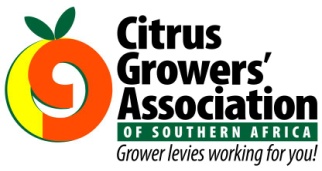 